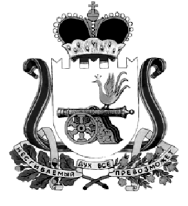 ОТДЕЛ ОБРАЗОВАНИЯ АДМИНИСТРАЦИИ МУНИЦИПАЛЬНОГО ОБРАЗОВАНИЯ «КАРДЫМОВСКИЙ  РАЙОН» СМОЛЕНСКОЙ ОБЛАСТИП Р И К А З                               от 13.12. 2017                                №  200Об утверждении  плана основных мероприятий на январь 2018  годаУтвердить план основных мероприятий, проводимых Отделом образования Администрации муниципального образования «Кардымовский район» Смоленской области  в январе 2018 года  (прилагается).Начальник Отдела образования                                                  С.В. ФедороваПриложение к приказу Отдела образования Администрациимуниципального образования «Кардымовский район» Смоленской области                                                                 от 13.12.207 № 200ПЛАНосновных мероприятий Отдела  образования Администрации   муниципального образования «Кардымовский район» Смоленской области     в январе 2018 года№МероприятияСроки проведенияМесто, время проведенияОтветственные1.Первенство района по волейболу среди спортивных коллективов памяти П.Ляха и Н. Заруднего4 январяМБУ «ФОК»А.П. Давыдов2.Открытый турнир Кардымовского района по мини-футболу7 январяМБУ «ФОК»А.П. Давыдов3.Подготовка проекта сети образовательных учреждений для утверждения Районным Советом депутатов19 январяОтдел образованияЕ.Г. Киселева4. Статистическая отчетность по дополнительному образованию №1-ДОВ течение месяцаОтдел образованияД.М. Столярова5.Организация участия школьников в областном этапе Всероссийской олимпиадыПо отдельному графикуОтдел образования  К.Ю. Седнева6.Организация участия школ во всероссийском конкурсе «Кенгуру – выпускникам»20январяОУ района  К.Ю. Седнева7.Статистическая отчетность сектора опеки и попечительства (103-РИК, Д-обр)По отдельному графикуСектор опеки и попечительстваСпециалисты сектора опеки и попечительства8.Совещание руководителей образовательных учреждений 24января Отдел образования,(10-00)Специалисты Отдела образования9.Сбор местного отделения всероссийского детско-юношеского военно-патриотического общественного движения «ЮНАРМИЯ»30январяМБУ «ФОК»А.П. Давыдов